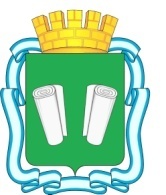 городская Дума городского округа Кинешмаседьмого созываРЕШЕНИЕот_______________  № _______Об установке памятного знакав честь участников Великой Отечественной войны 1941-1945 гг.В соответствии со ст. 16 Федерального Закона от 06.10.2003 №131-ФЗ «Об общих принципах организации местного самоуправления в Российской Федерации», ст.ст. 29, 56 Устава муниципального образования «Городской округ Кинешма», решением Кинешемской городской Думы пятого созыва от 29.06.2011 №24/222 «Об утверждении положения об установке, обеспечении сохранности, переносе и демонтаже памятных знаков на территории городского округа Кинешма», на основании ходатайства жителей территориального общественного самоуправления «Нижняя Устиниха», решения комиссии по охране культурного наследия при администрации городского округа Кинешма (протокол от 29.07.2022 №6)городская Дума городского округа Кинешма решила:1. Установить памятный знак в честь участников Великой Отечественной войны 1941-1945 гг. (г.Кинешма, ул.Устининская, напротив дома №8) (приложение – эскиз памятного знака на 1 л.).2. Финансирование работ по установке памятного знака произвести за счет средств инициатора.3. Настоящее решение вступает в силу со дня принятия.4. Контроль за исполнением данного решения возложить на постоянную   комиссию по социальной политике городской Думы городского округа Кинешма (В.Г. Задворнова) и заместителя главы администрации городского округа Кинешма (И.Ю. Клюхина).Председатель городской Думы							 городского округа Кинешма						     М.А. Батин 2Приложение к решению городской Думы                                                                                          городского округа Кинешма                                                                                          от ___________ № ________Эскиз памятного знакав честь участников Великой Отечественной войны 1941-1945 гг.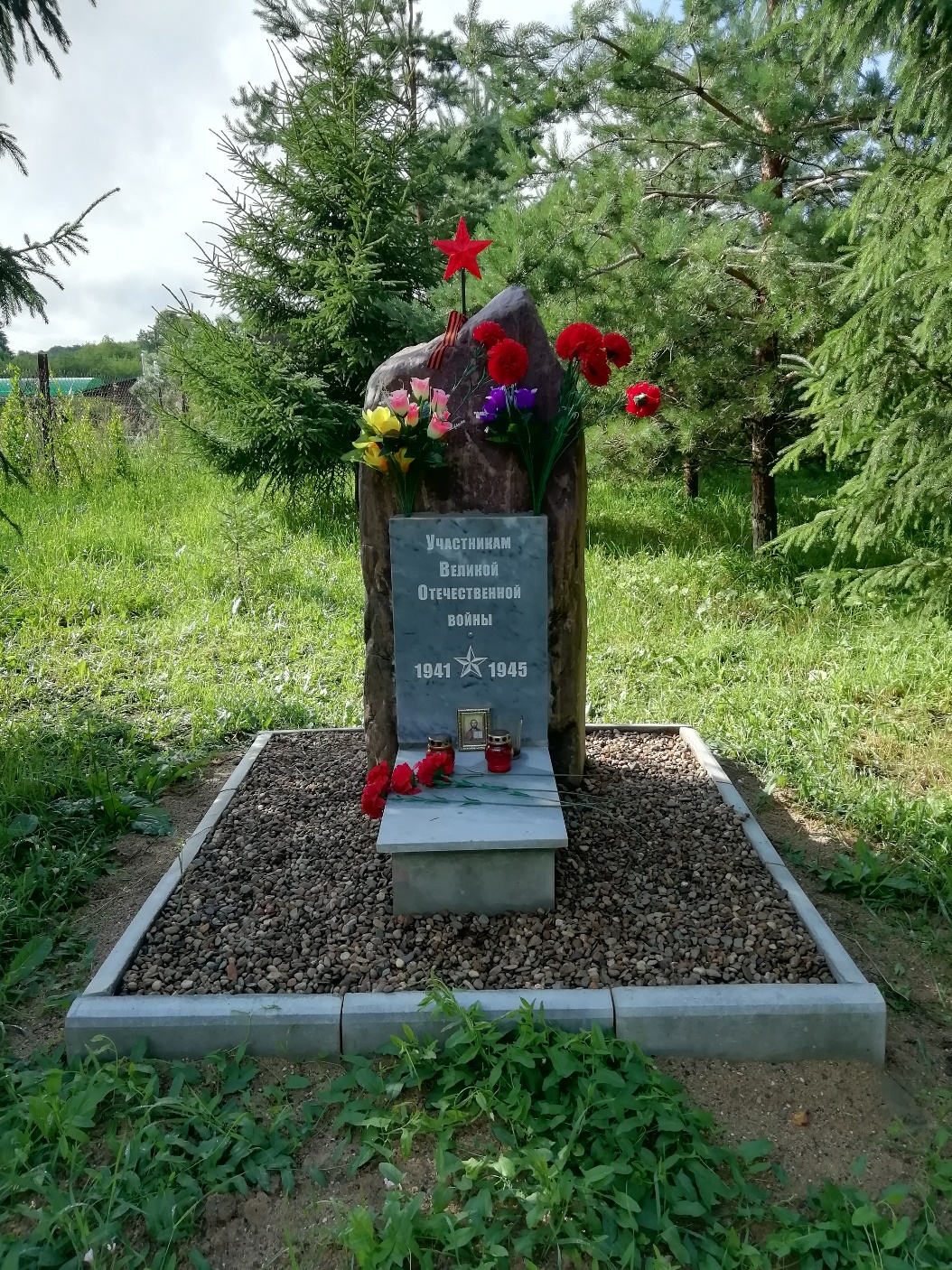 